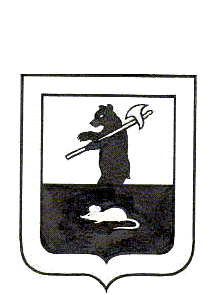 АДМИНИСТРАЦИЯ ГОРОДСКОГО ПОСЕЛЕНИЯ МЫШКИНПОСТАНОВЛЕНИЕг. Мышкин28.07. 2017                                                                                                               №  187 Об утверждении Порядка учета наймодателямизаявлений  граждан о предоставлении жилых помещений по договорам найма жилых помещений жилищного фонда социального использованияв городском поселении Мышкин 	Во исполнение части 5 статьи 91.14  Жилищного кодекса Российской Федерации, в  соответствии  с  Федеральным законом от 21 июля 2014 года № 217-ФЗ «О внесении изменений в Жилищный кодекс Российской Федерации и отдельные законодательные акты Российской Федерации в части законодательного регулирования отношений по найму жилых помещений жилищного фонда социального использования», ПОСТАНОВЛЯЕТ:1. Утвердить прилагаемый Порядок учета наймодателями  заявлений  граждан о предоставлении жилых  помещений по договорам найма жилых помещений жилищного фонда социального использования в городском поселении Мышкин.2. Опубликовать настоящее постановление в газете «Волжские зори» и разместить на официальном сайте Администрации городского поселения Мышкин в информационно-телекоммуникационной сети «Интернет».            3. Контроль за исполнением настоящего постановления возложить на заместителя Главы Администрации городского поселения Мышкин.          4. Настоящее постановление вступает в силу с момента его официального опубликования.И.о. Главы городского поселения Мышкин                                                                             А.А. КошутинаУтвержден                                                                 постановлением Администрации                                                                        городского поселения Мышкин                                                                                                от 28.07.2017 № 187Порядок учета наймодателями  заявлений  граждан о предоставлении жилыхпомещений по договорам найма жилых помещений жилищного фонда социального использования в городском поселении Мышкин1. Настоящий Порядок применяется наймодателями жилых помещений жилищного фонда социального использования в целях учета заявлений граждан о предоставлении жилых помещений жилищного фонда социального использования в городском поселении Мышкин.2.  Наймодателем по договорам найма жилых помещений жилищного фонда социального использования является Администрация городского поселения Мышкин.3. Наймодатель ведет учет заявлений о предоставлении жилых помещений по договорам найма жилых помещений жилищного фонда социального использования (далее - заявление), поданных гражданами, принятыми на учет граждан, в качестве нуждающихся в предоставлении жилых помещений по договорам найма жилых помещений жилищного фонда социального использования (далее, также - заявитель).4. Заявление подается по форме, приведенной в приложении № 1 к настоящему Порядку.5. Учет заявления, поданного лично, производится непосредственно при его подаче. В случае направления заявления почтовым отправлением, учет заявления производится в день получения наймодателем почтового отправления с заявлением.6. Заявление регистрируется в реестре граждан, подавших заявление о предоставлении жилых помещений по договорам найма жилых помещений жилищного фонда социального использования (приложение № 2 к настоящему Порядку) в порядке, установленном для регистрации входящих документов с учетом положений настоящего Порядка.7. Заявителю в день подачи им заявления выдается расписка о получении и учете заявления по форме, приведенной в приложении № 3 к настоящему Порядку. В случае направления заявления почтовым отправлением, расписка о получении и учете заявления отправляется наймодателем почтовым отправлением по указанному в заявлении адресу, не позднее трех рабочих дней с момента получения наймодателем почтового отправления с заявлением.8. Наймодатель вправе в течение одного месяца после дня учета заявления провести проверку:а) достоверности указанных в заявлении сведений;б) постановки заявителя на учет нуждающихся в предоставлении жилых помещений по договорам найма жилых помещений жилищного фонда социального использования;в) отсутствия подачи аналогичного заявления другим наймодателям жилых помещений жилищного фонда социального использования, в том числе в строящихся наемных домах социального использования на территории сельского поселения (при наличии других наймодателей).9. По результатам проведенной проверки наймодатель в течение 5 рабочих дней после дня окончания проверки направляет заявителю сообщение о результатах проверки. Сообщение направляется заявителю по указанному в заявлении адресу почтовым отправлением с описью вложения и уведомлением о вручении или вручается лично под роспись.10. В случае, если в результате проведенной проверки наймодатель выяснил, что содержащиеся в заявлении сведения недостоверны, наймодатель предлагает заявителю в указанном в пункте 9 настоящего Порядка сообщении в течение одного месяца представить новое заявление с достоверными сведениями. В случае непредставления заявителем нового заявления в месячный срок либо в случае, если проверкой установлено, что имеются основания для отказа в приеме заявления, предусмотренные частью 4 ст. 91.14 Жилищного кодекса Российской Федерации, запись в реестре об учете заявления погашается на основании письменного решения наймодателя.Приложение № 1 кПорядку учета наймодателями заявленийграждан о предоставлении жилыхпомещений по договорам найма жилыхпомещений жилищного фондасоциального использованияв городском поселении МышкинФорма заявлениягражданина о предоставлении жилых помещении по договорам найма жилых помещений жилищного фонда социального использования_______________________________                                                                                             (наименование наймодателя)от _____________________________                                                                                                  (Ф.И.О., место жительства, телефон)                ____________________________________________________________________ЗаявлениеПрошу предоставить мне жилое помещение по договору найма жилого помещения жилищного фонда социального использования.Я принят «_____ » 20__ г. на учет в качестве нуждающегося в предоставлении жилого помещения по договору найма жилого помещения жилищного фонда социального использования решением_____________________________________________________________________________(наименование органа, принявшего решение)№ _______ от  «____ »________________________20___ г.В жилом помещении предполагаю проживать один/с семьей (нужное подчеркнуть). Состав семьи ________ человек(а):Я даю свое согласие на обработку наймодателем своих персональных данных, включая сбор, систематизацию, накопление, хранение, уточнение (обновление, изменение), использование, распространение (в том числе передачу), обезличивание, блокирование, уничтожение персональных данных, с целью выполнения всех действий, необходимых для учета данного заявления._____________________________________________________________________________(Ф.И.О. заявителя)____________      «____ »_______________ 20___ г.    (подпиь)                                 (дата)Приложение № 2 кПорядку учета наймодателями заявленийграждан о предоставлении жилыхпомещений по договорам найма жилыхпомещений жилищного фондасоциального использованияв городском поселении МышкинФорма реестраграждан, подавших заявление о предоставлении жилых помещений по договорам найма жилых помещений жилищногофонда социального использованияРеестрграждан, подавших заявление о предоставлении жилых помещений по договорам найма жилых помещенийжилищного фонда социального использования______________________________________________________________________________________________(наименование наймодателя)Примечание:1. В колонке 1 таблицы указывается присвоенный заявителю порядковый номер по реестру. В случае, если в заявлении заявителя указано, что его семья состоит из нескольких человек, то все необходимые записи в отношении регистрации данного заявления производятся под одним порядковым номером. При этом на заполнение сведений о заявителе и совместно проживающих с ним членов его семьи отводится необходимое количество строк.2. В колонке 2 таблицы указывается дата поступления заявления.В случае, если в заявлении заявителя указано, что его семья состоит из нескольких человек, то все необходимые записи в отношении заявителя и каждого члена его семьи, касающиеся конкретного гражданина размещаются в колонках 3-6 таблицы на одном уровне.3. В колонке 7 таблицы указывается реквизиты (дата и номер) решения уполномоченного органа о постановке на учет нуждающихся в предоставлении жилых помещений по договорам найма жилых помещений жилищного фонда социального использования.Указывается время постановки граждан на учет нуждающихся в предоставлении жилых помещений в соответствии с решением уполномоченного органа.4. В колонке 8 таблицы гражданин ставит подпись, подтверждающую получение расписки о получении наймодателем заявления о предоставлении жилого помещения по договору найма жилого помещения жилищного фонда социального использования с указанием даты ее получения. В случае направления заявления почтовым отправлением и отправлении наймодателем расписки о получении и учете заявления почтовым отправлением в колонке 8 таблицы делается запись: «Расписка направлена почтовым отправлением (дата) (должность исполнителя, отправившего, расписку) (Ф.И.О.) (подпись)».5. Колонки 1-8 таблицы заполняются при учете наймодателями заявлений граждан о предоставлении жилых помещений по договорам найма жилых помещений жилищного фонда социального использования.6. Колонка 9 таблицы заполняется при прекращении наймодателями учета заявлений граждан о предоставлении жилых помещений по договорам найма жилых помещений жилищного фонда социального использования.7. В колонке 9 таблицы при заполнении сведений о заключении договора найма жилого помещения жилищного фонда социального использования указывается: дата заключения договора, срок заключения договора площадь предоставленного жилого помещения.8. В колонке 9 таблицы при заполнении сведений об отказе в удовлетворении заявления и причинах отказа указывается, например, «Отказано 27 апреля 2016 г.» с указанием причины снятия заявителя с учета граждан9. В случае погашения записи об учете заявления в колонке 9 таблицы указывается «Запись погашена на основании решения наимодателя от «__» _____20__ г. №__ ».Приложение № 3 кПорядку учета наймодателями заявленийграждан о предоставлении жилыхпомещений по договорам найма жилыхпомещений жилищного фондасоциального использованияв городском поселении МышкинФорма распискио получении заявления о предоставлении жилого помещения по договору найма жилого помещения жилищного фонда социального использованияРаспискао получении и учете заявление о предоставлении жилого помещения по договору найма жилого помещения жилищного фонда социального использованияНастоящим удостоверяется, что заявитель ___________________________________                                                                                                                     (Ф.И.О.)______________________________________________________ представил, а наймодатель_____________________________________________________________________________(наименование наймодателя)получил «___» ______ 20__ г., заявление о предоставлении жилого помещения по договору найма жилого помещения жилищного фонда социального использования и ему присвоен порядковый номер _____ в реестре граждан, подавших заявление о предоставлении жилых помещений по договорам найма жилых помещений жилищного фонда социального использования.Заявление принял________________________________________________________                                                                                     (должность)_____________________________________________________________________________(Ф.И.О. исполнителя, принявшего заявление)______________            «____»   _____________ 20___г.     (подпись) МП№п/пДата поступления заявленияДанные о заявителе и членах его семьиДанные о заявителе и членах его семьиДанные о заявителе и членах его семьиДанные о заявителе и членах его семьиВремя постановки граждан на учет нуждающихся в предоставлении жилых помещений и реквизиты такого решенияПодпись заявителя в получении расписки и дата ее полученияСведения о заключении договора найма жилого помещения жилищного фонда социального использования или об отказе в удовлетворении заявления и основаниях отказа№п/пДата поступления заявленияФ.И.О заявителя и совместно проживающих с ним членов его семьи, сведения о документе, удостоверяющем личностьМесто постоянно проживанияЧисло, месяц, год рожденияСтепень родства или свойства по отношению к заявителюВремя постановки граждан на учет нуждающихся в предоставлении жилых помещений и реквизиты такого решенияПодпись заявителя в получении расписки и дата ее полученияСведения о заключении договора найма жилого помещения жилищного фонда социального использования или об отказе в удовлетворении заявления и основаниях отказа123456789